	Year 6 English National Curriculum coverage by topic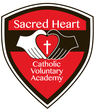 Appendix 1 Spelling – work for years 5 and 6Word list – years 5 and 6 Appendix 2Vocabulary, grammar and punctuation Reading- Word readingReading- ComprehensionEye of the WolfFiction 6.1Amazing InventionsNon-Fiction Unit 6.3 Mission: Save PompeiiNon-Fiction Unit 6.1‘Powerful Language ‘Poetry Unit 6.1‘Blood’ Non-fiction Unit 6.2‘The great debate’ Live Unit 6.1‘Leon and the Place between’ (‘salamander dream’ Fiction Unit 6.3Word Detectives 6‘A midsummer Night’s dream’Live 6.2‘Windrush Child’(poetic Voice)Poetry unit 6.2Fiction Unit 6.2Pupils should be taught to maintain positive attitudes to reading and understanding of what they reading and understanding of what they read by:Continuing to read and discuss an increasingly wide range of fiction, poetry, plays, non-fiction and reference books or textbooks.Increasing their familiarity with a wide range of books, including myths, legends and traditional stories, modern fiction, fiction from our literary heritage, and books from other cultures and traditionsIdentifying and discussing themes and conventions in and across a wide range of writingMaking comparisons within and across  booksLearning a wide range of poetry by heartPreparing poems and plays to read aloud and to perform, showing understanding through intonation, tone and volume so that the meaning is clear to an audienceReading- Word readingReading- ComprehensionEye of the WolfFiction 6.1Amazing InventionsNon-Fiction Unit 6.3 Mission: Save PompeiiNon-Fiction Unit 6.1‘Powerful Language ‘Poetry Unit 6.1‘Blood’ Non-fiction Unit 6.2‘The great debate’ Live Unit 6.1‘Leon and the Place between’ (‘salamander dream’ Fiction Unit 6.3Word Detectives 6‘A midsummer Night’s dream’Live 6.2‘Windrush Child’(poetic Voice)Poetry unit 6.2Fiction Unit 6.2Pupils should be taught to understand what they read by:Checking that the book makes sense to them, discussing their understanding and exploring the meaning of words in contextAsking questions to improve their understandingDrawing inferences such as inferring characters’ feelings, thoughts and motives form their actions and justifying inferences with evidenceSummarising the main ideas drawn from more than one paragraph, identifying key details that support the main ideas.Identifying how language, structure and presentation contribute meaning.Pupils should be taught to discuss and evaluate how author’s use language, considering the impact on the readerPupils should be taught to distinguish between statements of fact and opinionPupils should be taught to retrieve, record and present information from non-fictionPupils should be taught to participate in discussions about books that are red to them and those they can read for themselves, building on their own and other’s ideas and challenging views courteously.Pupils should be taught to explain and discuss their understanding of what they have read, including through formal presentations and debates, maintaining a focus on the topic and using notes where necessary.Pupils should be taught to provide reasoned justifications for their viewsSpoken LanguagePupils should be taught to:Eye of the WolfFiction 6.1Amazing InventionsNon-Fiction Unit 6.3 Mission: Save PompeiiNon-Fiction Unit 6.1‘Powerful Language ‘Poetry Unit 6.1‘Blood’ Non-fiction Unit 6.2‘The great debate’ Live Unit 6.1‘Leon and the Place between’ (‘salamander dream’ Fiction Unit 6.3Word Detectives 6‘A midsummer Night’s dream’Live 6.2‘Windrush Child’(poetic Voice)Poetry unit 6.2Fiction Unit 6.2Pupils should be taught toListen and respond  appropriately to adults and their peersConsider and evaluate different viewpoints, attending to and building on the contribution of othersSelect and use appropriate registers for effective communicationAsk relevant questions to extend their understanding and knowledgeArticulate and justify answers arguments and opinionsGive well –structured  descriptions, explanations and narratives for different purposes, including for expressing feelingsMaintain attention and participate actively in collaborative conversations, staying on topic and initiating and responding to commentsUse spoken language to develop understanding through speculating, hypothesising,  imagining and exploring ideasSpeak audibly and fluently with an increasing command of standard EnglishParticipate in discussions, presentations, performances, role play, improvisations and debatesGain, maintain and monitor the interest of the listener(s)Writing - CompositionEye of the WolfFiction 6.1Amazing InventionsNon-Fiction Unit 6.3 Mission: Save PompeiiNon-Fiction Unit 6.1‘Powerful Language ‘Poetry Unit 6.1‘Blood’ Non-fiction Unit 6.2‘The great debate’ Live Unit 6.1‘Leon and the Place between’ (‘salamander dream’ Fiction Unit 6.3Word Detectives 6‘A midsummer Night’s dream’Live 6.2‘Windrush Child’(poetic Voice)Poetry unit 6.2Fiction Unit 6.2Pupils should be taught to plan their writing by:identifying the audience for and purpose of the writing, selecting the appropriate form and using other similar writing as models for their ownNoting and developing initial ideas, drawing on reading research where necessaryIn writing narratives, considering how authors have developed characters and settings in what pupils have read, listened to or seen performedPupils should be taught to draft and write by:selecting appropriate grammar and vocabulary, understanding how such choices can change and enhance meaningselecting appropriate grammar and vocabulary, understanding how such choices can change and enhance meaningin narratives, describing settings, characters and atmosphere and integrating dialogue to convey character and advance the actionusing a wide range of devices to build cohesion within and across paragraphsusing further organisational and presentational devices to structure text and to guide the reader [for example, headings, bullet points, underlining]Pupils should be taught to evaluate and edit by:assessing the effectiveness of their own and others’ writingproposing changes to vocabulary, grammar and punctuation to enhance effects and clarify meaningPupils should be taught to proof read for spelling and punctuation errorsPupils should be taught to perform their own compositions, using appropriate intonation, volume, and movement so that meaning is clearWriting – Vocabulary, grammar and punctuationEye of the WolfFiction 6.1Amazing InventionsNon-Fiction Unit 6.3 Mission: Save PompeiiNon-Fiction Unit 6.1‘Powerful Language ‘Poetry Unit 6.1‘Blood’ Non-fiction Unit 6.2‘The great debate’ Live Unit 6.1‘Leon and the Place between’ (‘salamander dream’ Fiction Unit 6.3Word Detectives 6‘A midsummer Night’s dream’Live 6.2‘Windrush Child’(poetic Voice)Poetry unit 6.2Fiction Unit 6.2Pupils should be taught to develop their understanding of the concepts set out in English Appendix 2 by:recognising vocabulary and structures that are appropriate for formal speech and writing, including subjunctive formsusing passive verbs to affect the presentation of information in a sentenceusing expanded noun phrases to convey complicated information conciselyusing modal verbs or adverbs to indicate degrees of possibilityusing relative clauses beginning with who, which, where, when, whose, that or with an implied (i.e. omitted) relative pronounlearning the grammar for years 5 and 6 in English Appendix 2Pupils should be taught to indicate grammatical and other features by:using hyphens to avoid ambiguityusing brackets, dashes or commas to indicate parenthesisusing semi-colons, colons or dashes to mark boundaries between independent clausesusing a colon to introduce a listpunctuating bullet points consistentlyPupils should be taught to use and understand the grammatical terminology in English Appendix 2 accurately and appropriately in discussing their writing and readingRevise all work done in previous yearsNew work for years 5 and 6New work for years 5 and 6New work for years 5 and 6Statutory requirementsRules and guidance (non-statutory)Example words (non-statutory)Endings which sound like / əs/ ʃ spelt –cious or –tiousNot many common words end like this. If the root word ends in –ce, the /ʃ/ sound is usually spelt as c – e.g. vice – vicious, grace – gracious, space – spacious, malice – malicious. Exception: anxious.vicious, precious, conscious, delicious, malicious, suspicious ambitious, cautious, fictitious, infectious, nutritiousEndings which sound like /ʃəl/–cial is common after a vowel letter and –tial after a consonant letter, but there are some exceptions. Exceptions: initial, financial, commercial, provincial (the spelling of the last three is clearly related to finance, commerce and province).official, special, artificial, partial, confidential, essentialWords ending in –ant,  –ance/–ancy,  –ent,  –ence/–encyUse –ant and –ance/–ancy if there is a related word with a /æ/ or /eɪ/ sound in the right position; –ation endings are often a clue.Use –ent and –ence/–ency after soft c (/s/ sound), soft g (/dʒ/ sound) and qu, or if there is a related word with a clear / / ɛ sound in the right position. There are many words, however, where the above guidance does not help. These words just have to be learnt. observantobservant, observance, (observation), expectant (expectation), hesitant, hesitancy (hesitation), tolerant, tolerance (toleration), substance (substantial)innocent, innocence, decent, decency, frequent, frequency, confident, confidence (confidential) assistant, assistance, obedient, obedience, independent, independenceWords ending in –able and  –ible Words ending in –ably and  –iblyThe –able/–ably endings are far more common than the –ible/–ibly endings. As with –ant and –ance/–ancy, the – able ending is used if there is a related word ending in –ation.   If the –able ending is added to a word ending in –ce or –ge, the e after the c or g must be kept as those letters would otherwise have their ‘hard’ sounds (as in cap and gap) before the a of the –able ending.The –able ending is usually but not always used if a complete root word can be heard before it, even if there is no related word ending in –ation. The first five examples opposite are obvious; in reliable, the complete word rely is heard, but the y changes to i in accordance with the rule.The –ible ending is common if a complete root word can’t be heard before it but it also sometimes occurs when a complete word can be heard (e.g. sensible).adorable/adorably (adoration), applicable/applicably (application), considerable/considerably (consideration), tolerable/tolerably (tolerationchangeable, noticeable, forcible, legible   dependable, comfortable, understandable, reasonable, enjoyable, reliablepossible/possibly, horrible/horribly, terrible/terribly, visible/visibly, incredible/incredibly, sensible/sensiblyAdding suffixes beginning with vowel letters to words ending in –ferThe r is doubled if the –fer is still stressed when the ending is added.  The r is not doubled if the –fer is no longer stressed.referring, referred, referral, preferring, preferred, transferring, transferred reference, referee, preference, transferenceUse of the hyphenHyphens can be used to join a prefix to a root word, especially if the prefix ends in a vowel letter and the root word also begins with one.co-ordinate, re-enter,  co-operate, co-ownWords with the /i:/ sound spelt ei after cThe ‘i before e except after c’ rule applies to words where the sound spelt by ei is /i:/. Exceptions: protein, caffeine, seize (and either and neither if pronounced with an initial /i:/ sound).deceive, conceive, receive, perceive, ceilingWords containing the letter-string oughough is one of the trickiest spellings in English – it can be used to spell a number of different sounds.ought, bought, thought, nought, brought, fought rough, tough, enough cough though, although, dough through thorough, borough plough, boughWords with ‘silent’ letters (i.e. letters whose presence cannot be predicted from the pronunciation of the word)Some letters which are no longer sounded used to be sounded hundreds of years ago: e.g. in knight, there was a /k/ sound before the /n/, and the gh used to represent the sound that ‘ch’ now represents in the Scottish word loch.doubt, island, lamb, solemn, thistle, knightHomophones and other words that are often confusedIn the pairs of words opposite, nouns end –ce and verbs end –se. Advice and advise provide a useful clue as the word advise (verb) is pronounced with a /z/ sound – which could not be spelt c.More examples: aisle: a gangway between seats (in a church, train, plane). isle: an island. aloud: out loud. allowed: permitted. affect: usually a verb (e.g. The weather may affect our plans). effect: usually a noun (e.g. It may have an effect on our plans). If a verb, it means ‘bring about’ (e.g. He will effect changes in the running of the business). altar: a table-like piece of furniture in a church. alter: to change. ascent: the act of ascending (going up). assent: to agree/agreement (verb and noun). bridal: to do with a bride at a wedding.bridle: reins etc. for controlling a horse. cereal: made from grain (e.g. breakfast cereal). serial: adjective from the noun series – a succession of things one after the other. compliment: to make nice remarks about someone (verb) or the remark that is made (noun). complement: related to the word complete – to make something complete or more complete (e.g. her scarf complemented her outfit).advice/advise device/devise licence/license practice/practise prophecy/prophesyfarther: further father: a male parent guessed: past tense of the verb guess guest: visitor heard: past tense of the verb hear herd: a group of animals led: past tense of the verb lead lead: present tense of that verb, or else the metal which is very heavy (as heavy as lead) morning: before noon mourning: grieving for someone who has died past: noun or adjective referring to a previous time (e.g. In the past) or preposition or adverb showing place (e.g. he walked past me) passed: past tense of the verb ‘pass’ (e.g. I passed him in the road) precede: go in front of or before proceed: go onHomophones and other words that are often confused (continued)descent: the act of descending (going down). dissent: to disagree/disagreement (verb and noun). desert: as a noun – a barren place (stress on first syllable); as a verb – to abandon (stress on second syllable) dessert: (stress on second syllable) a sweet course after the main course of a meal. draft: noun – a first attempt at writing something; verb – to make the first attempt; also, to draw in someone (e.g. to draft in extra help) draught: a current of air.principal: adjective – most important (e.g. principal ballerina) noun – important person (e.g. principal of a college) principle: basic truth or belief profit: money that is made in selling things prophet: someone who foretells the future stationary: not moving stationery: paper, envelopes etc. steal: take something that does not belong to you steel: metal wary: cautious weary: tired who’s: contraction of who is or who has whose: belonging to someone (e.g. Whose jacket is that?)accommodate accompany according achieve aggressive amateur ancient apparent appreciate attached availableaverage awkward bargain bruise category cemetery committee communicate community competition conscience* conscious* controversy convenience correspond criticise (critic + ise) curiosity definite desperate determined develop dictionary disastrousembarrass environment equip (–ped, –ment) especially exaggerate excellent existence explanation familiar foreign forty frequently government guaranteeharass hindrance identityimmediate(ly) individual interfere interrupt language leisure lightning marvellous mischievous muscle necessary neighbour nuisance occupy occur opportunity parliamentpersuade physical prejudice privilege profession programme pronunciation queue recognise recommend relevant restaurant rhyme rhythm sacrifice secretary shoulder signature sincere(ly) soldier stomach sufficientsuggest symbolsystem temperature thorough twelfth variety vegetable vehicle yachtNotes and guidance (non-statutory) Teachers should continue to emphasis to pupils the relationships between sounds and letters, even when the relationships are unusual. Once root words are learnt in this way, longer words can be spelt correctly if the rules and guidance for adding prefixes and suffixes are also known. Many of the words in the list above can be used for practice in adding suffixes. Understanding the history of words and relationships between them can also help with spelling. Examples:  Conscience and conscious are related to science: conscience is simply science with the prefix con- added. These words come from the Latin word scio meaning I know.  The word desperate, meaning ‘without hope’, is often pronounced in English as desp’rate, but the –sper- part comes from the Latin spero, meaning ‘I hope’, in which the e was clearly sounded.  Familiar is related to family, so the /ə/ sound in the first syllable of familiar is spelt as a.  Notes and guidance (non-statutory) Teachers should continue to emphasis to pupils the relationships between sounds and letters, even when the relationships are unusual. Once root words are learnt in this way, longer words can be spelt correctly if the rules and guidance for adding prefixes and suffixes are also known. Many of the words in the list above can be used for practice in adding suffixes. Understanding the history of words and relationships between them can also help with spelling. Examples:  Conscience and conscious are related to science: conscience is simply science with the prefix con- added. These words come from the Latin word scio meaning I know.  The word desperate, meaning ‘without hope’, is often pronounced in English as desp’rate, but the –sper- part comes from the Latin spero, meaning ‘I hope’, in which the e was clearly sounded.  Familiar is related to family, so the /ə/ sound in the first syllable of familiar is spelt as a.  Notes and guidance (non-statutory) Teachers should continue to emphasis to pupils the relationships between sounds and letters, even when the relationships are unusual. Once root words are learnt in this way, longer words can be spelt correctly if the rules and guidance for adding prefixes and suffixes are also known. Many of the words in the list above can be used for practice in adding suffixes. Understanding the history of words and relationships between them can also help with spelling. Examples:  Conscience and conscious are related to science: conscience is simply science with the prefix con- added. These words come from the Latin word scio meaning I know.  The word desperate, meaning ‘without hope’, is often pronounced in English as desp’rate, but the –sper- part comes from the Latin spero, meaning ‘I hope’, in which the e was clearly sounded.  Familiar is related to family, so the /ə/ sound in the first syllable of familiar is spelt as a.  Year 6: Detail of content to be introduced (statutory requirement)Year 6: Detail of content to be introduced (statutory requirement)WordThe difference between vocabulary typical of informal speech and vocabulary appropriate for formal speech and writing [for example, find out – discover; ask for – request; go in – enter] How words are related by meaning as synonyms and antonyms [for example, big, large, little].SentenceUse of the passive to affect the presentation of information in a sentence [for example, I broke the window in the greenhouse versus The window in the greenhouse was broken (by me)]. The difference between structures typical of informal speech and structures appropriate for formal speech and writing [for example, the use of question tags: He’s your friend, isn’t he?, or the use of subjunctive forms such as If I were or Were they to come in some very formal writing and speech]TextLinking ideas across paragraphs using a wider range of cohesive devices: repetition of a word or phrase, grammatical connections [for example, the use of adverbials such as on the other hand, in contrast, or as a consequence], and ellipsis Layout devices [for example, headings, sub-headings, columns, bullets, or tables, to structure text]PunctuationUse of the semi-colon, colon and dash to mark the boundary between independent clauses [for example, It’s raining; I’m fed up] Use of the colon to introduce a list and use of semi-colons within lists Punctuation of bullet points to list information How hyphens can be used to avoid ambiguity [for example, man eating shark versus man-eating shark, or recover versus re-cover]Terminologyfor pupilssubject, object active, passive synonym, antonym ellipsis, hyphen, colon, semi-colon, bullet points